Dinner Menu  	All about a Southern Style Meal  	(Runs thru May 10th)All meals include  a choice of 2 sides and a Petite Salad with choice of dressing.(excludes shrimp & grits)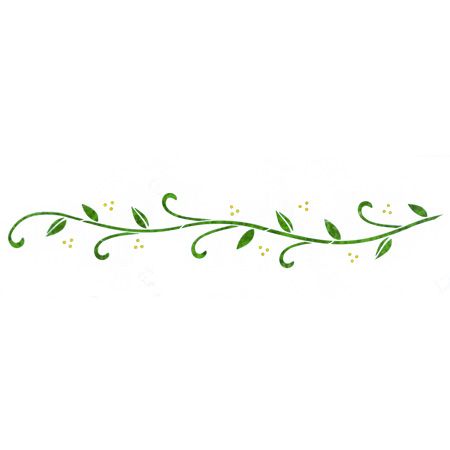 Pan Seared Pork Chops with Apple Chutney			$13Delicious bone-in Pork Chops pan seared to perfection and topped with house made Apple Chutney.  Lemon Dill Salmon							$15Marinated with lemon and fresh dill then Pan seared and accompanied by our cool Dill cream Smothered Chicken 							$13Tender pan fried chicken breast topped with our rosemary mushroom & onion gravy. Shrimp & Grits								$15Delicious marinated shrimp sitting atop our stone ground grits, and served with sautéed onions, roasted red peppers, JoJack’s own red pepper sauce and topped with parmesan cheese.Starch Sides : Parmesan & Fresh Herb Risotto, Mashed Potato Cakes, Mac & Cheese, Penne Pasta, Home Fries, Potato Salad, Pasta SaladFresh green Sides:Fresh Green Beans, Roasted Vegetables, Spring Peas, Cole SlawDesserts are available and change regularly.  Please ask your server for the dessert of the day.